Comité de Desarrollo y Propiedad Intelectual (CDIP)Vigesimocuarta sesiónGinebra, 18 a 22 de noviembre de 2019PROPUESTA DE PROYECTO RELATIVO A LA UTILIZACIÓN DE LAS INVENCIONES QUE ESTÁN EN EL DOMINIO PÚBLICOpreparada por la SecretaríaEl Anexo del presente documento contiene una propuesta de proyecto relativo a la utilización de las invenciones que están en el domino público. La propuesta se basa en los resultados del proyecto sobre el uso de la información en el dominio público en favor del desarrollo económico (CDIP/16/4 Rev.), especialmente la Guía para la utilización de invenciones que están en el dominio público.La posibilidad de ejecutar esta nueva propuesta de proyecto ha surgido en el contexto de los debates relativos a la finalización del proyecto sobre el uso de la información en el dominio público en favor del desarrollo económico (CDIP/24/3), durante la vigesimocuarta sesión del Comité de Desarrollo y Propiedad Intelectual (CDIP).Se invita al CDIP a considerar el Anexo del presente documento.[Sigue el Anexo]RECOMENDACIONES 16 y 20 DE LA AGENDA PARA EL DESARROLLODOCUMENTO DEL PROYECTO4. CALENDARIO DE EJECUCIÓN5. RECURSOS TOTALES POR PRODUCTO RECURSOS NO RELATIVOS A PERSONAL, POR CATEGORÍA DE GASTO[Fin del Anexo y del documento]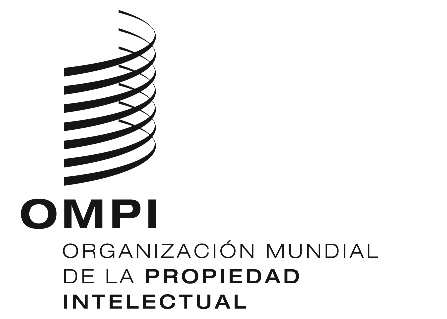 SCDIP/24/16CDIP/24/16CDIP/24/16ORIGINAL: INGLÉS ORIGINAL: INGLÉS ORIGINAL: INGLÉS fecha: 21 DE NOVIEMBRE DE 2019 fecha: 21 DE NOVIEMBRE DE 2019 fecha: 21 DE NOVIEMBRE DE 2019 RESUMENRESUMENCódigo del proyectoDA_16_20_04TítuloUtilización de las invenciones que están en el dominio públicoRecomendaciones de la Agenda para el DesarrolloRecomendación 16: Considerar la preservación del dominio público en los procesos normativos de la OMPI y profundizar el análisis de las consecuencias y los beneficios de un dominio público abundante y accesible.Recomendación 20: Fomentar las actividades normativas en materia de P.I. que contribuyen a mantener un sólido dominio público en los Estados miembros de la OMPI, contemplando la posibilidad de elaborar directrices que podrían ayudar a los Estados miembros interesados a determinar los contenidos que han pasado a ser de dominio público en sus respectivas jurisdicciones.Breve descripción del proyectoEl proyecto propuesto se basa en los resultados del proyecto de la Agenda para el Desarrollo sobre el uso de la información en el dominio público en favor del desarrollo económico y las actividades programáticas en curso para establecer y desarrollar centros de apoyo a la tecnología y la innovación (CATI).El objetivo del proyecto es contribuir a la capacidad de los CATI para ofrecer servicios relacionados con la utilización de las invenciones que están en el dominio público. El objetivo se alcanzará dotando al personal de los CATI, los investigadores y los emprendedores de herramientas y conocimientos adicionales que guarden relación con las etapas que conlleva la utilización de las invenciones que están en el dominio público, teniendo en cuenta las necesidades y el contexto específicos de los países en desarrollo.Programa de ejecución14Vínculos con otros programas o con proyectos de la ADPrograma 9Proyectos: DA_8_01, DA_8_02, DA_19_30_31, DA_16_20_01 y DA_16_20_02, DA_16_20_03Vínculos con los resultados previstos en el presupuesto por programasResultado previsto III.2: Mejora de las capacidades en el ámbito de los recursos humanos para hacer frente a la gran diversidad de exigencias que supone la utilización eficaz de la PI para fomentar el desarrollo en los países en desarrollo, PMA y países con economías en transición.Resultado previsto IV.2: Mejora en el acceso a la información sobre P.I. y su utilización por las instituciones de P.I. y el público para fomentar la innovación y la creatividad.Duración del proyecto24 mesesPresupuesto del proyectoPresupuesto total: 80.000 francos suizos (recursos no relativos al personal)DESCRIPCIÓN DEL PROYECTOObjetivoEl objetivo del proyecto es contribuir a la capacidad de los CATI para ofrecer servicios relacionados con la utilización de las invenciones que están en el dominio público.Estrategia de ejecuciónLa ejecución del proyecto constará de las siguientes actividades:Preparación de una serie de guías prácticas basadas en los conceptos y las etapas fundamentales que entraña la utilización de las invenciones que están en el dominio público, según se describe en la Guía para la utilización de invenciones que están en el dominio público. Las guías prácticas comprenderán cuatro etapas del desarrollo de nuevos productos o servicios, a saber, la elaboración, el ensayo, la puesta en marcha y la etapa posterior a la puesta en marcha, e incluirán instrumentos como hojas de cálculo y plantillas, y orientación sobre el uso eficaz de cada herramienta.Preparación de nuevo material de formación para los CATI sobre la base de las guías prácticas para la utilización de las invenciones que están en el dominio público. El material de formación comprenderá ponencias y ejercicios prácticos.Realización de seminarios de formación utilizando el nuevo material de formación. Los seminarios de formación servirán para poner a prueba las guías prácticas y el material de formación, y ofrecerán información sobre las necesidades y el contexto específicos de los países en desarrollo.Posibles riesgos y medidas paliativas Riesgo: capacidad insuficiente del personal de los CATI para comprender y utilizar eficazmente la información contenida en las guías.Medidas paliativas: Las guías se adaptarán a las capacidades estimadas del personal de los CATI.Riesgo: insuficiente grado de madurez de los CATI para desarrollar y ofrecer servicios relacionados con el uso de invenciones que están en el dominio público.Medidas paliativas: Se seleccionará a los CATI con un nivel de madurez suficiente para participar en este proyecto.SUPERVISIÓN Y EVALUACIÓNSUPERVISIÓN Y EVALUACIÓNCalendario de supervisión del proyectoSe presentará al CDIP un informe anual sobre la marcha de las actividades. Una vez concluido el proyecto, se realizará un informe final de evaluación interna que se presentará al CDIP.Calendario de supervisión del proyectoSe presentará al CDIP un informe anual sobre la marcha de las actividades. Una vez concluido el proyecto, se realizará un informe final de evaluación interna que se presentará al CDIP.Evaluación interna del proyectoEvaluación interna del proyectoProductos del proyectoIndicadores de ejecución satisfactoria (indicadores de productos)Guías prácticas sobre las cuatro fases de desarrollo de productos o serviciosLas guías estarán listas a más tardar el 30 de septiembre de 2020Material de formación para los CATIMaterial de formación elaborado a más tardar el 31 de marzo de 2021Seminarios de formación que utilizan el nuevo material de formaciónPorcentaje de participantes que indican que la formación ha mejorado sus conocimientos y competencias en la utilización de las invenciones que están en el dominio público (objetivo: 70%).Objetivos del proyectoIndicadores de logro de los objetivos del proyecto (Indicadores de efectos)Contribuir a la capacidad de los CATI para ofrecer servicios relacionados con la utilización de invenciones que están en el dominio público.Porcentaje de CATI que han participado en seminarios de formación en los que se utiliza el nuevo material de formación que indican que: i) han puesto en marcha nuevos servicios de asistencia y asesoramiento en materia de gestión o comercialización de la PI; o ii) han fortalecido los servicios existentes de asistencia y asesoramiento en materia de gestión o comercialización de la PI (objetivo: 30%).Actividades202020202020202020212021202120211. º2. º3. º4. º1. º2. º3. º4. ºGuías prácticasxxxMaterial de formaciónxxSeminarios de formaciónxxxProductos del proyecto2020202020212021TotalPersonalNo relativos a personalPersonalNo relativos a personalGuías prácticas-40.000--40.000Material de formación-10.000-10.00020.000Seminarios de formación---20.00020.000Total-50.000-30.00080.000(Francos suizos)(Francos suizos)(Francos suizos)(Francos suizos)(Francos suizos)(Francos suizos)(Francos suizos)(Francos suizos)ACTIVIDADESViajes, formación y subvenciones conexas Viajes, formación y subvenciones conexas Viajes, formación y subvenciones conexas Servicios contractualesServicios contractualesServicios contractualesServicios contractualesTotalACTIVIDADESMisiones del personalViajes de tercerosSubvenciones para formación y viajesConferenciasPublicacionesServicios contractuales individualesOtros servicios contractualesTotalGuías prácticas-----35.0005.00040.000Material de formación-----20.000-20.000Seminarios de formación4.00010.000-6.000---20.000Total4.00010.000-6.000-55.0005.00080.000